FAA_FO-603-HGOGTECH-vO2-kennblatt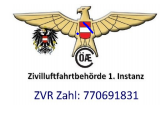                                 REPUBLIK ÖSTERREICH                                           ÖSTERREICHISCHER AEERO CLUB                           KENNBLATT      Technische Daten:                                                                                                 ÖAeC FAA/Technik HG/PG                                                                                                                          Leiter Technik HG/PG                 Datum der Ausstellung:                                                                                                                          ………………………………………..                                                                                                                             (Willibald Stocker)                                                                                                                          (Unterschrift-Signature)    